0.08Mary E. Ingle a, Deborah Watkins a, Zaira Rosario b, Carmen M. Vélez-Vega b, Antonia M. Calafat c, Maria Ospina c, Kelly K. Ferguson d, José F Cordero e, Akram Alshawabkeh f, John D. Meeker a, *Supplemental InformationSupplemental Table 1. Demographic characteristics for 48 pregnant women in Puerto Rico providing up to 3 urine measurements during pregnancy (n=141)                  a n=9 missing; b n=3 missing; c n=8 missing; d n=9 missingSupplemental Figure 1: Correlation matrix (Spearman) for 8-isoprostane, 8-hydroxydeoxyguanosine (OHdG), and urinary OPE metabolites among pregnant women in Puerto Rico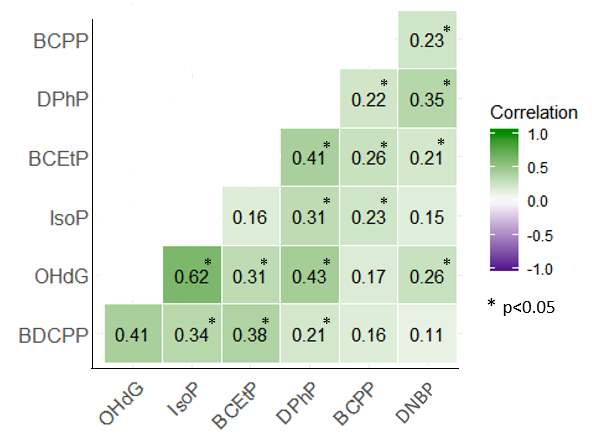 Supplemental Table 2. Regression coefficients (95 %CI) for the association of reported urinary 8-Isoprostane, 8-hydroxydeoxyguanosine and urinary PFR samples among 48 pregnant women (n=141 samples) in the PROTECT cohort  a natural log transformation; b DNBP modeled as detect/non-detect; p: p-Value; OHdG: 8-hydroxydeoxyguanosine; Models adjusted for SG, age, BMI, gestational age, and incomeSupplemental Table 3.  Regression coefficients (95 %CI) for the association of reported urinary 8-Isoprostane, 8-hydroxydeoxyguanosine and urinary PFR samples among 48 pregnant women in the PROTECT cohort stratified by visitVisit 1: n=48 observations, Visit 2: n=46 observations, Visit 3: n=47 observationsCharacteristicsMedian or n(IQR or %)Demographic characteristicsAge (years)27(23, 30)Race/ ethnicity     White     Mestiza     Other 
28
17
3
(58.3)
(35.4)
(6.3)Body mass index (kg/m2)25.8(22.4, 29.0)Ever smoker6(12.5)Education a     ≤ High school diploma or GED     Some college/technical school/ 2 yr. degree     Bachelor degree     Graduate or doctoral degree
5
21
14
8
(10.4)
(43.8)
(29.2)
(16.6)Household Income     ≤ 19,999     20,000-39,999     ≥ 40,00016
20
12
(33.3)
(41.7)
(25.0)Characteristics by visitGestational age at urine collection (weeks)     Visit 1 b     Visit 2 c     Visit 3 d
17
24
26
(16, 20)
(22, 25)
(26, 29)PFR aPFR aPFR aPFR aPFR aPFR aPFR aPFR aPFR aPFR aPFR aPFR aPFR aPFR aPFR aPFR aBCEtPBCEtPBCEtPBCEtPBCPPBCPPBCPPBDCPPBDCPPBDCPPDNBP bDNBP bDNBP bDPHPDPHPDPHPBiomarkers aββ(95%CI)pβ(95%CI)pβ(95%CI)pβ(95%CI)pβ(95%CI)p8-isoprostane0.06(-0.05, 0.18)(-0.05, 0.18)0.260.10(-0.01, 0.22)0.080.17(0.05, 0.28)0.004-0.16(-0.39, 0.06)0.160.08(0.005, 0.16)0.04OHdG0.07(-0.02, 0.15)(-0.02, 0.15)0.13-0.01(-0.10, 0.09)0.890.15(0.06, 0.24)0.002-0.22(-0.39, -0.04)0.020.12(0.06, 0.18)0.00018-Isoprostane8-Isoprostane8-Isoprostane8-Isoprostane8-Isoprostane8-Isoprostane8-Isoprostane8-Isoprostane8-IsoprostaneVisit 1Visit 2Visit 3β(95%CI)pβ(95%CI)pβ(95%CI)pBCEtP0.14(-0.10, 0.28)0.24-0.10(-0.27, 0.08)0.270.05(-0.14, 0.24)0.60BCPP0.02(-0.18, 0.23)0.820.07(-0.12, 0.27)0.440.10(-0.11, 0.30)0.34BDCPP0.23(0.07, 0.39)0.010.01(-0.22, 0.24)0.920.11(-0.13, 0.36)0.35DPHP0.09(-0.05, 0.24)0.18-0.004(-0.14, 0.13)0.950.19(0.07, 0.32)0.0038-hydroxydeoxyguanosine8-hydroxydeoxyguanosine8-hydroxydeoxyguanosine8-hydroxydeoxyguanosine8-hydroxydeoxyguanosine8-hydroxydeoxyguanosine8-hydroxydeoxyguanosine8-hydroxydeoxyguanosine8-hydroxydeoxyguanosineVisit 1Visit 1Visit 1Visit 2Visit 2Visit 2Visit 3Visit 3Visit 3β(95%CI)pβ(95%CI)pβ(95%CI)pBCEtP0.08(-0.08, 0.24)0.29-0.01(-0.17, 0.16)0.940.15(-0.002, 0.29)0.05BCPP-0.03(-0.16, 0.11)0.71-0.01(-0.27, 0.10)0.340.09(-0.08, 0.26)0.28BDCPP0.21(0.11, 0.31)<0.00010.02(-0.20, 0.24)0.860.18(-0.02, 0.28)0.07DPHP0.11(0.03, 0.20)0.010.03(-0.11, 0.16)0.700.21(0.02, 0.30)<0.0001